Solving Simultaneous Equations By Elimination – Prove It – AnswersSection 1 – Solve the simultaneous equations below(Grade C to B)Section 1 – Solve the simultaneous equations below(Grade C to B)Section 1 – Solve the simultaneous equations below(Grade C to B)Section 1 – Solve the simultaneous equations below(Grade C to B)1.2.3.4.5.6.Section 2 – Solve the simultaneous equations below(Grade B)Section 2 – Solve the simultaneous equations below(Grade B)Section 2 – Solve the simultaneous equations below(Grade B)Section 2 – Solve the simultaneous equations below(Grade B)7.8.9.10.11.12.Section 3 – form two equations and solve them simultaneously(Grade B to A)Section 3 – form two equations and solve them simultaneously(Grade B to A)13.I have two numbers that have a sum of 16 and a difference of 3. By forming two equations and solving them, find the two numbers.14.A shop sells two different types of marble in bags: red and blue.A bag containing three red marbles and two blue marbles weighs 66g.A different bag containing one red marble and four blue marbles weighs 72g.Form and solve two equations to show how much does each type of marble weighs? 15.Using the table below find the cost of one apple and one banana.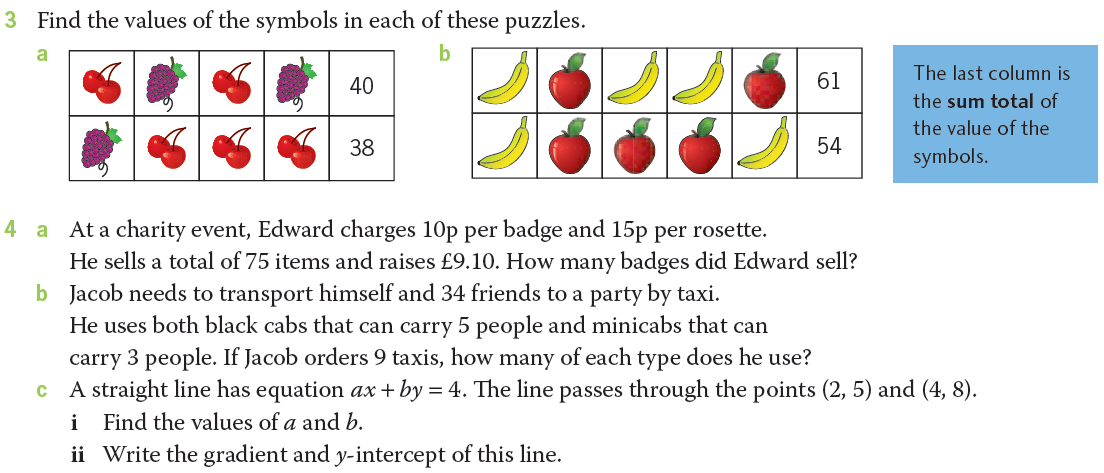 